СУМСЬКА МІСЬКА РАДАVIII СКЛИКАННЯ ____ СЕСІЯРІШЕННЯНа виконання рішення Сумської міської ради від 21 жовтня 2020 року               № 7589-МР «Про реорганізацію Стецьківської сільської ради Сумського району Сумської області шляхом приєднання до Сумської міської ради», розглянувши поданий комісією з реорганізації Стецьківської сільської ради передавальний акт, відповідно до статті 107 Цивільного Кодексу України, статті 8 Закону України «Про добровільне об’єднання територіальних громад», враховуючи протокол засідання постійної комісії з питань законності, взаємодії з правоохоронними органами, запобігання та протидії корупції, місцевого самоврядування, регламенту, депутатської діяльності та етики, з питань майна комунальної власності та приватизації від 08.09.2021 № 14, керуючись статтею 25 та частиною п’ятою статті 60 Закону України «Про місцеве самоврядування в Україні», Сумська міська радаВИРІШИЛА:1. Затвердити передавальний акт Стецьківської сільської ради Сумського району Сумської області згідно з додатком до цього рішення.2. Передати майно, зазначене в додатку 1 до передавального акта, в оперативне управління та на баланс Департаменту забезпечення ресурсних платежів Сумської міської ради.3. Передати майно, зазначене в додатку 2 до передавального акта, в оперативне управління та на баланс Виконавчому комітету Сумської міської ради.4. Передати майно, зазначене в додатку 3 до передавального акта, в оперативне управління та на баланс управлінню освіти і науки Сумської міської ради.5. Передати майно, зазначене в додатках 4 та 5 до передавального акта, в оперативне управління та на баланс відділу культури Сумської міської ради.6. Передати майно, зазначене в додатку 6 до передавального акта, в оперативне управління та на баланс Департаменту інфраструктури міста Сумської міської ради.7. Стецьківській сільській раді Сумського району Сумської області                     (Верніченко І.М.) зняти з балансу майно, зазначене в додатках до передавального акта, у порядку, визначеному чинними нормативно-правовими актами.8. Департаменту забезпечення ресурсних платежів Сумської міської ради (Клименко Ю.М.) прийняти на баланс майно, зазначене в додатку 1 до передавального акта, у порядку, визначеному чинними нормативно правовими актами.9. Виконавчому комітету Сумської міської ради (Павлик Ю.А.) прийняти на баланс майно, зазначене в додатку 2 до передавального акта, у порядку, визначеному чинними нормативно правовими актами.10. Управлінню освіти і науки Сумської міської ради (Данильченко А.М.) прийняти на баланс майно, зазначене в додатку 3 до передавального акта, у порядку, визначеному чинними нормативно правовими актами.11. Відділу культури Сумської міської ради (Цибульська Н.О.) прийняти на балансовий облік майно, зазначене в додатках 4 та 5 до передавального акта, у порядку, визначеному чинними нормативно-правовими актами.12. Департаменту інфраструктури міста Сумської міської ради (Журба О.І.) прийняти на балансовий облік майно, зазначене в додатку 6 до передавального акта, у порядку, визначеному чинними нормативно-правовими актами.13. Координацію виконання рішення покласти на заступників міського голови з питань діяльності виконавчих органів ради згідно з розподілом обов’язків.Сумський міський голова		   				        О.М. Лисенко Виконавець: Чайченко О.В.Ініціатор розгляду питання – постійна комісія з питань законності, взаємодії з правоохоронними органами, запобігання та протидії корупції, місцевого самоврядування, регламенту, депутатської діяльності та етики, з питань майна комунальної власності та приватизації Проєкт рішення підготовлено правовим управління Сумської міської радиДоповідає: Чайченко О.В.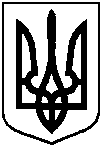 Проєктоприлюднено   «___»________2021 р.від ___ ______ 20___ року № ____ – МРм. СумиПро затвердження передавального акта щодо передачі майна Стецьківської сільської ради Сумського району Сумської області, яка припиняється в результаті реорганізації шляхом приєднання до Сумської міської ради